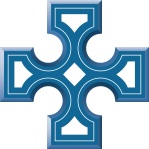 Your privacy is important to us, and we want to communicate with church members in a way which has their consent, and which is in line with European Law on Data Protection.  As a result of a change in Data Protection regulation, we now need your consent as to how we contact you. Please fill in the contact details you want us to use to communicate with you:By signing this form you are confirming that you are consenting to St. Andrew's, Killaney holding and processing your personal data for the following purposes (please tick the boxes where you grant consent):-I consent to the church contacting me by  post    phone or  email.  To keep me informed about news, events, activities and services at St Andrew’s and St. Ignatius' (note you can unsubscribe from the church e-bulletin at any time);  To share my contact details with the Diocese of Down and Dromore when and only if they need to inform me about events, activities and services which are directly relevant to the role(s) I undertake in the parish.Signed:  ______________________________ Dated: _______________________________You can grant consent to all the purposes; one of the purposes or none of the purposes.  Where you do not grant consent we will not be able to use your personal data; (so for example we may not be able to let you know about forthcoming services and events); except in certain limited situations, such as where required to do so by law or to protect members of the public from serious harm. You can find out more about how we use your data from our “Data Privacy Notice” which is available from our website or from the Parish Office.You can withdraw or change your consent at any time by contacting Stephen Lowry at carryduff@down.anglican.org. Please note that all processing of your personal data will cease once you have withdrawn consent, other than where this is required by law, but this will not affect any personal data that has already been processed prior to this point.St. Andrew's, Killaney is a Registered Charity, No 103322 NameAddressEmail AddressPhone Numbers Landline:Mobile:   